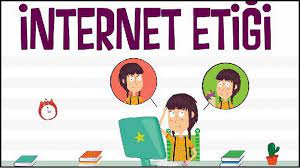 İNTERNET ETİĞİ NEDİR?İnternet üzerinde iletişimde bulunurken doğru ve ahlaki olan davranışlarla, yanlış ve ahlaki olmayan davranışları belirleyen kurallar bütünüdür.İnternet etiği, gerçek hayatta insanlara gösterdiğiniz saygı ve nezaketin internet ortamında da gösterilmesidir.OKULUMUZDA;-          Çevrimiçi ortamlar (İnterneti) kimseye zarar vermek için kullanmamalıyız.-          Başkalarının internette yaptığı çalışmalara engel olmamalıyız.-          Bilgisayar ve mobil cihazları yalan bilgileri yaymak için veya hırsızlık yapmak için kullanmamalıyız.-          İnterneti yalancı şahit olarak kullanmamalıyız.-          Diğer kullanıcıların dosyalarına, bilgilerine ve verilerine izinsiz şekilde erişim sağlamamalıyız.-          Ücretini ödemediğimiz veya korsan yazılımları ve programları kullanmamalıyız.-          İnternet ortamında uygun olmayan içerikler indirmemeli, paylaşmamalı veya saklamamalıyız.-          Fikir ve sanat eserleri ile telif hakları ve lisanslama konusunda titiz davranılmasına önem göstermeliyiz.-          Telif hakkı olan materyallerin lisanssız kopyalarını oluşturmamalıyız.-          Sahibi olunmayan eserleri topluluklarla paylaşmamalıyız.-          Elektronik ortamlara bağlanan cihazlara, sistemlere veya sistemlerde bulunan bilgi kaynaklarına erişim yetkimiz yok ise;
Girilmemesi gerektiğini ve kasıtlı olarak sisteme müdahale edilemeyeceğini ve işleyişinde değişiklikler yapılamayacağını unutmamalıyız.